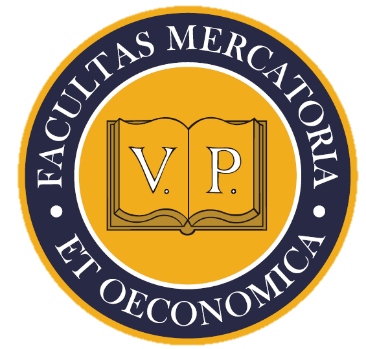 Komplex vizsgáig leadandó dokumentumok•	Spirálozott, nyomtatott dokumentum, amely tartalmazza a kutatási téma szakirodalmi összefoglalóját, a végleges kutatási tervet, az empirikus kutatás tervezett megvalósítását, valamint a témavezető értékelését a vizsgázóról. Leadási határidő: 2020. január 13., 12:00 óra.o	Formai követelményei:minimum 15 oldal terjedelműTNR 12Sorkizárt2,5 cm-es margóSzimpla sorközA fejezetek élén vastag betűs, az alfejezetek élén dőlt betűs címek álljanak•	A kutatási beszámoló diasora, amely tartalmazza a kutatási témájának összefoglalását, illetve annak szakirodalmi részét, az eddig elért eredményeinek rövid összefoglalását, valamint a publikálásra beküldött, illetve megjelent cikkeket, továbbá a disszertációs szakaszra vonatkozó kutatási tervet. A hallgató a prezentáció diasorát elektronikusan küldi át.A vizsgabizottság összetételére vonatkozó szabályok ellenőrzésea vizsgabizottság legalább 3 tagból áll,valamennyi tag tudományos fokozattal rendelkezik,a tagok legalább egyharmada nem áll foglalkoztatásra irányuló jogviszonyban a Pannon Egyetemmel,vizsgabizottság elnöke a Pannon Egyetemegyetemi tanára, vagyhabilitált egyetemi docense, vagyhabilitált főiskolai tanára, vagyProfessor Emeritusa, vagytudományos doktora, MTA doktora címmel rendelkező oktatója, kutatója,a jelölt témavezetője nem lehet tagja a bizottságnakVizsga szerkezeteA komplex vizsga két fő részből áll: az egyik részben a vizsgázó elméleti felkészültségét mérik fel („elméleti rész”), a másik részben a vizsgázó tudományos/művészeti előrehaladásáról ad számot („disszertációs rész” vagy „gyakorlati rész”).•	A komplex vizsga elméleti részében a vizsgázó fő- és melléktantárgyból tesz vizsgát.•	A komplex vizsga disszertációs részében a vizsgázó előadás formájában számot ad:a kutatási témához kapcsolódó szakirodalmi ismereteiről,a kutatási folyamat állásáról és esetleges eredményeiről,a „kutatási és disszertációs szakaszra” vonatkozó kutatási tervéről,a disszertáció elkészítésének és az eredmények publikálásának ütemezéséről.Lebonyolítás rendjeElnöki köszöntés, komplex vizsga megnyitása.Bizottság bemutatása.Komplex vizsga forgatókönyvének az ismertetése.Tételsorok kiosztása a hallgatók részére.Míg a hallgatók kidolgozzák a kapott tételsorokat, a bizottság meghallgatja és értékeli az első kutatási beszámolót (Göllény-Kovács Nikoletta).Elméleti rész/szigorlatA témakörök írásbeli kidolgozása, amelyre 20 perc áll a vizsgázó rendelkezésére.A kidolgozott tételek ismertetése.ZÁRT ÜLÉSA bizottság tagjai egyenként 0-1-2-3-4 pontozással titkosan, szavazólapon szavaznak az elméleti részről. Az átlagszámításnál a főtárgyat kétszeres szorzóval kell figyelembe venni. A vizsgarész sikeres, amennyiben a Jelölt eléri a megszerezhető pontszám (=bizottság létszáma*4) legalább 60 százalékát. A sikertelen komplex vizsgarész ugyanazon vizsgaidőszakban (január 31-ig) egy alkalommal ismételhető a Doktori Iskola által megjelölt időpontban.Az elméleti rész értékelésének megvitatása, a bizottság rövid írásos véleményének elkészítése.Disszertációs részA disszertációtervezet (kutatási terv) szóbeli ismertetése, prezentálása – 10-15 percA disszertáció tervezet (kutatási terv) vitája – 10 percZÁRT ÜLÉSA bizottság tagjai egyenként 0-1-2-3-4 pontozással titkosan, szavazólapon szavaznak a disszertációs részről. A vizsgarész sikeresek, amennyiben a Jelölt eléri a megszerezhető pontszám (=bizottság létszáma*4) legalább 60 százalékát. A sikertelen komplex vizsgarész ugyanazon vizsgaidőszakban egy alkalommal ismételhető a Doktori Iskola által megjelölt időpontban.Hallgatóként összegző értékelés elkészítése, a jegyzőkönyv összeállítása.A komplex vizsga megfelelt minősítésű, amennyiben mindkét rész (elméleti és disszertációs) eredménye meghaladja a 60 százalékot.Mindkét vizsgarész nem megfelelt minősítésénél a teljes komplex vizsgát ismételni kell az adott vizsgaidőszakban. Amennyiben a komplex vizsgának csak az egyik része (elméleti vagy disszertációs) nem haladta meg a 60 százalékot, akkor csak az adott részt kell ismételni ugyanazon vizsgaidőszakban.A komplex vizsga nem számít bele a doktori fokozat minősítésének kialakításába, de sikeres teljesítése a képzés második szakaszába történő belépésnek feltétele.A komplex vizsgáról szöveges értékelést is tartalmazó jegyzőkönyv készül.A vizsga eredményét a szóbeli vizsga napján ki kell hirdetni.Eredmények kihirdetéseTervezett menetrendNévFeladatTervezett menetrendMegnyitóMegnyitó10:00-10:20Göllény-Kovács NikolettaKomplex vizsga disszertációs részeA változás kockázata és a kockázat változása mezőgazdasági vállalkozások esetében(Tv.: Dr. Péter Erzsébet)10:20-10:50Hajmásy GyöngyiSzigorlatFőtárgy: Menedzsment Melléktárgy: A marketingelmélet válogatott fejezetei10:50-11:05Hiezl KittiKomplex vizsga elméleti részeFőtárgy: Menedzsment Melléktárgy: Tudásmenedzsment11:05-11:20Kollár RékaKomplex vizsga elméleti részeFőtárgy: Mikro- és MakroökonómiaMelléktárgy: Kutatásmódszertan11:20-11:35Marton ZsuzsannaKomplex vizsga elméleti részeFőtárgy: MenedzsmentMelléktárgy: Innovációpolitika Magyarországon11:35-11:50Tóth Erika ViktóriaKomplex vizsga elméleti részeFőtárgy: MenedzsmentMelléktárgy: Tudásmenedzsment11:50-12:05Göllény-Kovács NikolettaKomplex vizsga elméleti részeFőtárgy: MenedzsmentMelléktárgy: Termelésmenedzsment12:05-12:20Zárt ülés (Vizsgázók értékelésének elkészítése, ebédszünet)Zárt ülés (Vizsgázók értékelésének elkészítése, ebédszünet)12:20-13:30Hiezl KittiKomplex vizsga disszertációs részePersonalization in the hotel industry(Tv.: Dr. Gyurácz-Németh Petra)13:30-14:00Kollár RékaKomplex vizsga disszertációs részeAdósminősítési modell felépítése klasszikus és mélytanuló neurális hálózati algoritmussal(Tv.: Dr. Szikszai Szabolcs)14:00-14:30Marton ZsuzsannaKomplex vizsga disszertációs részeMagyarország turizmusbiztonságának vizsgálata – a kockázatészlelés hatása a desztinációválasztásra és az észlelt imázsra Pannon(Tv.: Dr. Birkner Zoltán, Dr. Keller Krisztina)14:30-15:00Tóth Erika ViktóriaKomplex vizsga disszertációs részeThe Impact of Emerging Technologies on Knowledge Management(Tv.: Dr. Obermayer Nóra)15:00-15:30Zárt ülés (Kutatási beszámolók értékelésének elkészítése)Zárt ülés (Kutatási beszámolók értékelésének elkészítése)15:30-15:45Hallgatók teljesítményének értékelése, az elnök lezárja a vizsgátHallgatók teljesítményének értékelése, az elnök lezárja a vizsgát15:45-16:00